HƯỚNG DẪN CÁCH TẠO BÀI GIẢNG / HỌC LIỆU TRÊN MOODLEBƯỚC 1: SAU KHI LOGIN, TÌM ĐẾN site administration ->  Courses-> Manage Coures and Categories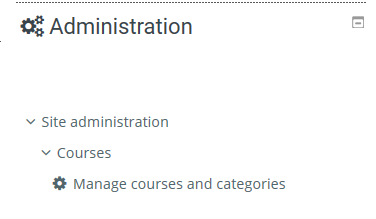 BƯỚC 2: Chọn Khoa- > Bộ môn phù hợp; ví dụ BM Ngân hàng thương mại(hoặc tạo thử lớp test tại phần Miscellaneous)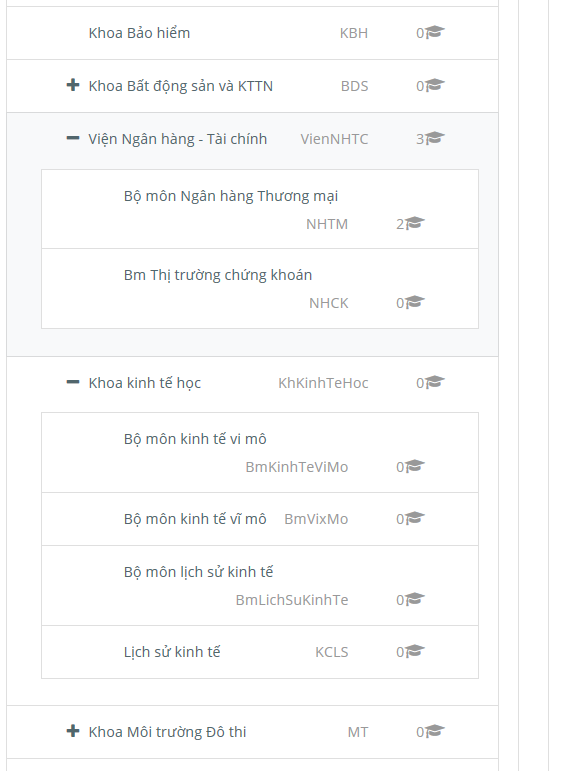 BƯỚC 3: Tạo khóa học mới (Add a new course), bấm vào nút Creat New Coursehttps://moodle3.neu.edu.vn/course/edit.php?category=2&returnto=categoryhttps://moodle3.neu.edu.vn/course/management.phpCác thông số chung của lớp học (General) Course full name: Đề tên lớp học phần đầy đủ sao cho sv dễ tìm nhấtCourse short name: mã lớp học phần mà P QLĐT đã tạoCourse category: Chọn đúng Bộ môn phụ trách môn học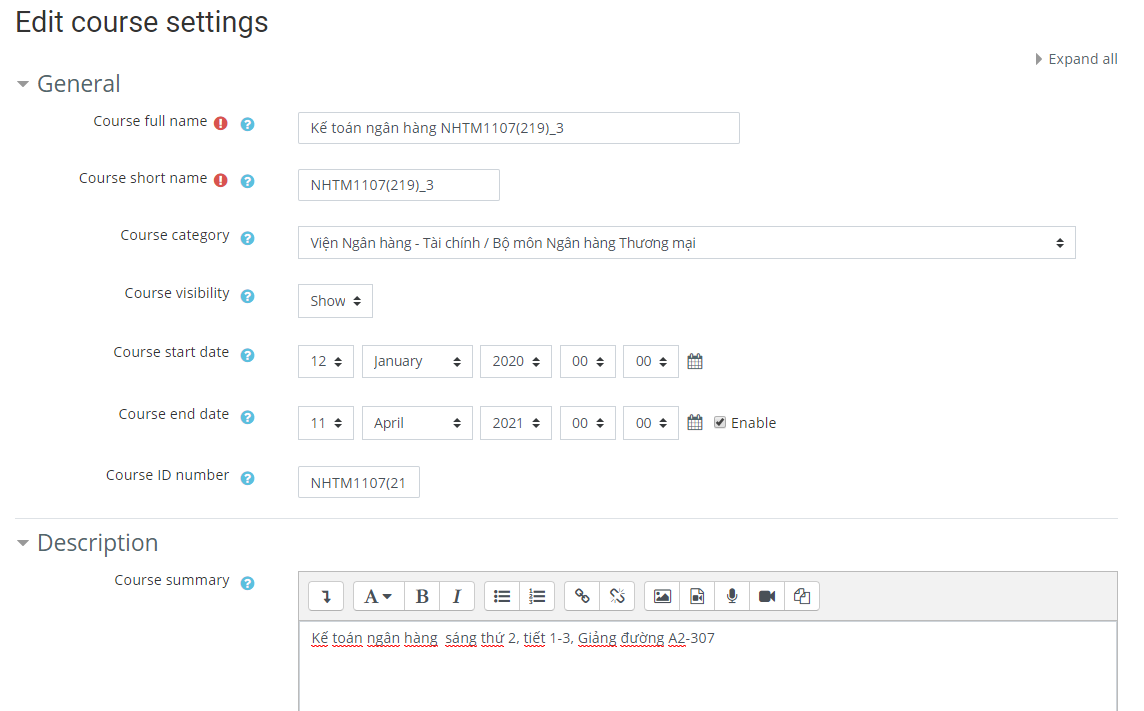 Thông số Course Format:Có thể chọn: tạo lớp học theo tuần (weekly) hoặc theo chủ đề (topics)….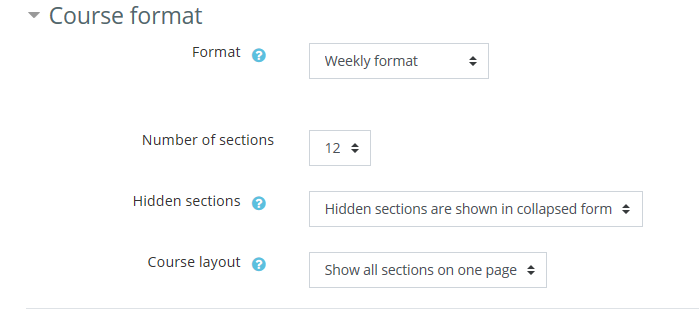 Bước 4: Sau khi tạo xong khóa học, bấm SAVE and Display để về giao diện Khóa học, kéo xuống tay phải, đến mục “Turn editing ON” để bắt đầu sửa/ thêm các thông tin chi tiết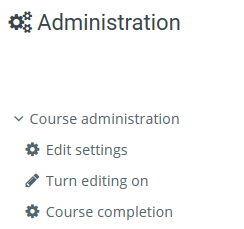 Để sửa tên các Chủ đề / tên chương, mục… bấm vào hình cây bút 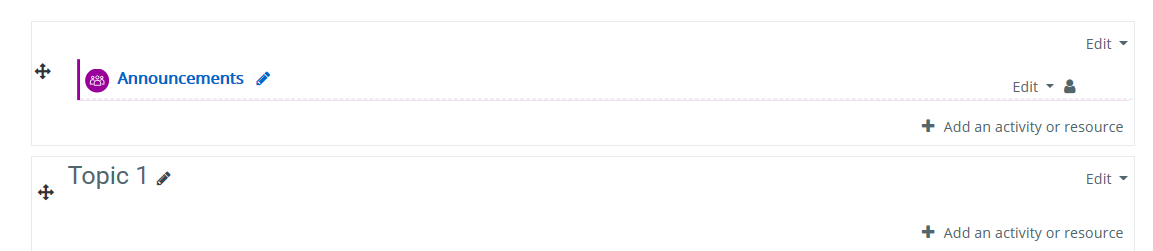 Để thêm các nội dung như bài tập, bài giảng, slides, câu hỏi…. chon mục Add an activity or resources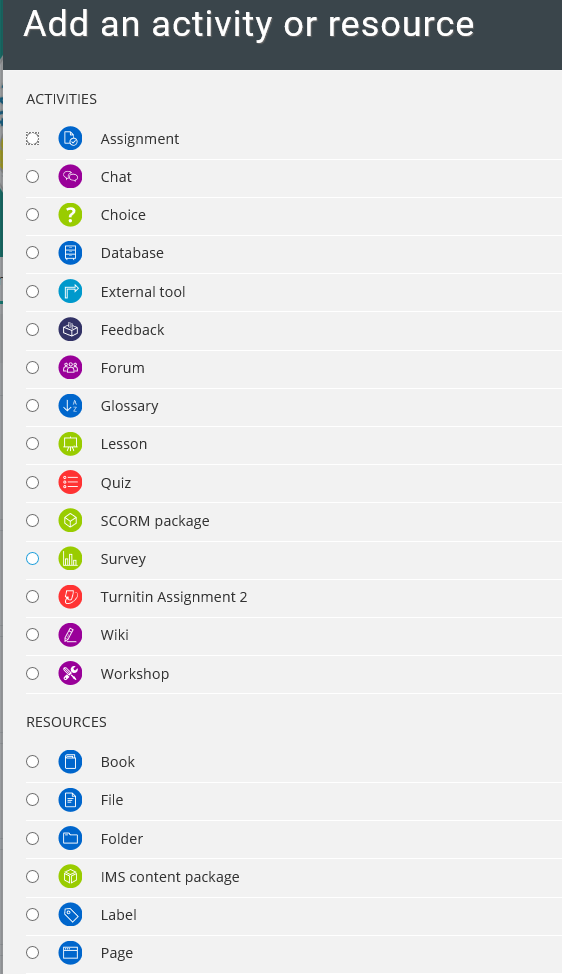 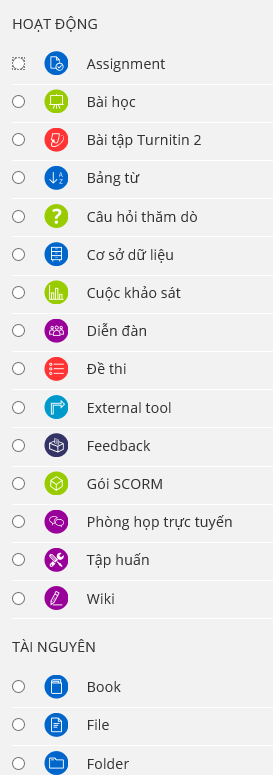 Bước 5: tạo enrolment Key để sinh viên có thể vào lớp học: chọn mục Enrolment methods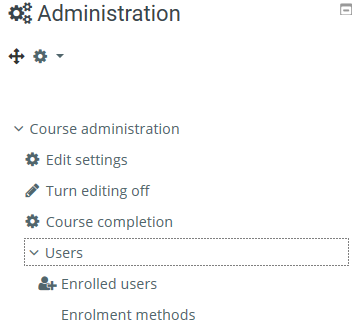 Trên màn hình sẽ hiện 3 phương thức để chọn; hay chọn vào phương thức Self Enrolment (student) – bấm vào hình con mắt để bật tính năng này lên, sau đó bấm vào hình bánh xe (setting) để đặt thông số, trong đó quan trọng nhất là Enrolment key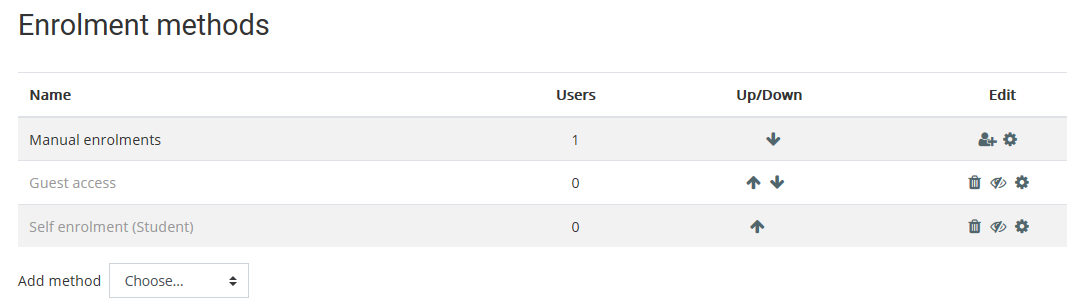 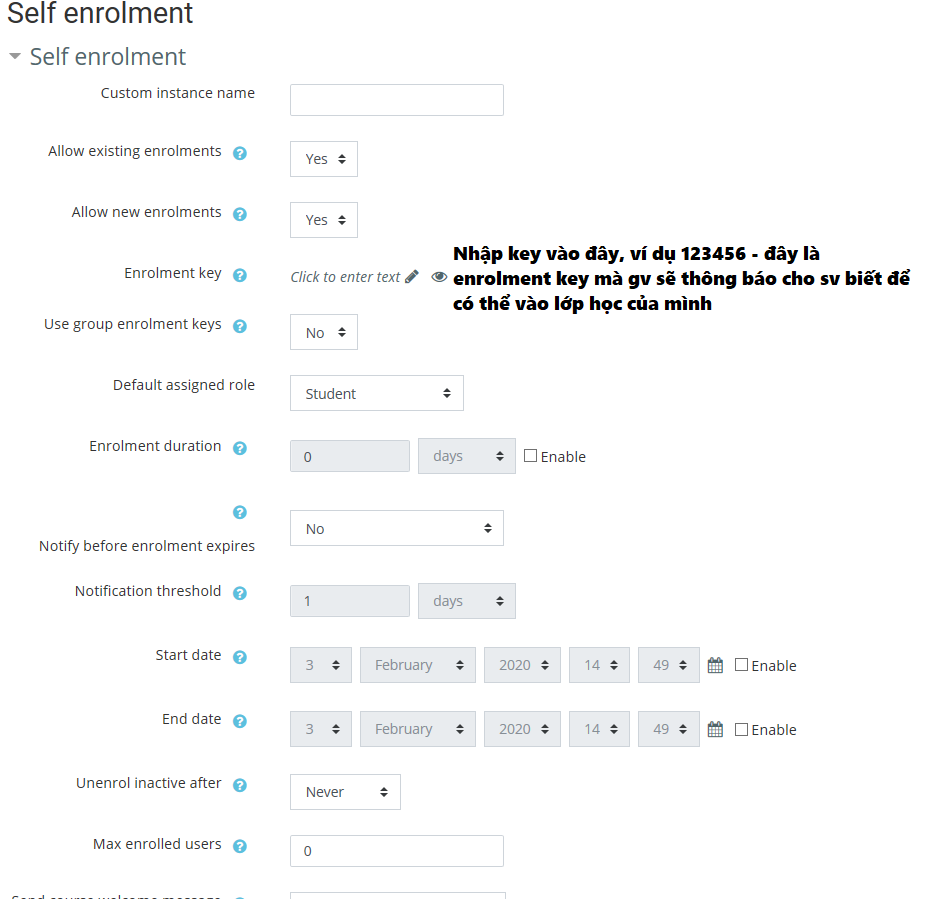 